NOME:									DATA:	Exercício de Equação de Onda - Física 3ª série do EM1) (Ufes) A velocidade de uma onda sonora no ar é 340 m/s, e seu comprimento de onda é 0,340 m. Passando para outro meio, onde a velocidade do som é o dobro (680 m/s), os valores da frequência e do comprimento de onda no novo meio serão, respectivamente:a) 400 Hz e 0,340 mb) 500 Hz e 0,340 mc) 1000 Hz e 0,680 md) 1200 Hz e 0,680 me) 1360 Hz 1,360 m2) (Ufac) – A velocidade do som no ar, a determinada temperatura, é de 340 m/s. Em média, o ouvido humano é capaz de ouvir sons entre 20 Hz e 20.000 Hz. Sendo assim, o som mais agudo (maior frequência) que o ouvido humano possui a capacidade de ouvir tem comprimento de onda igual a:a) 20 cmb) 20.000 cmc) 17 mmd) 17 cme) 17 dm3) Determinada onda apresenta uma distância de 20 cm entre suas cristas e período de 0,5 s. Assinale a alternativa que apresente corretamente sua frequência, velocidade de propagação e frequência angular, respectivamente.a) 0,5 Hz; 0,10 m/s; 2 rad/sb) 1 Hz; 1 m/s; 2 rad/sc) 0,5 Hz; 0,10 m/s; 2π rad/sd) 2 Hz; 0,40 m/s; 4π rad/se) 1 Hz; 0,10 m/s; π rad/s4) Uma função de onda é expressa pela equação: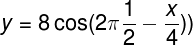 Assinale a alternativa que apresente valores corretos de amplitude, período, comprimento de onda e velocidade de propagação, respectivamente.a) 8 m, 2 s; 4 m; 2 m/s;b) 8 m, 4 s; 2 m; 8 m/s;c) 8 m, 4 s; 2 m; 4 m/s;d) 8 m, 4 s; 2 m; 1 m/s;e) 4 m, 8 s; 8 m; 2 m/s;5) (Mackenzie SP/2006) As antenas das emissoras de rádio emitem ondas eletromagnéticas que se propagam na atmosfera com a velocidade da luz (3,0.105 km/s) e com frequências que variam de uma estação para a outra. A rádio CBN emite uma onda de frequência 90,5 MHz e comprimento de onda aproximadamente igual a:a) 2,8 mb) 3,3 mc) 4,2 md) 4,9 me) 5,2 mGABARITOQuestão 1Questão 2Questão 3Questão 4Questão 5CCDAB